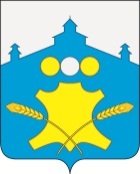 Земское собраниеБольшемурашкинского муниципального района Нижегородской области Р Е Ш Е Н И Е           10.12. 2019 г.                                                                                             № 39О внесении изменений в  Положение «Об управлениисельского хозяйства администрации Большемурашкинского муниципального  района Нижегородской области»             Руководствуясь постановлением правительства Нижегородской области от 25 ноября 2014 года № 810 «Об утверждении порядка разработки, согласования и утверждения положений  об органах исполнительной власти Нижегородской области», Земское собрание Большемурашкинского муниципального района р е ш и л о:    1.Внести изменения в Положение «Об управлении сельского хозяйства администрации Большемурашкинского муниципального  района Нижегородской области» (далее - Положение), утвержденное решением Земского собрания от 20.10.2016 г. № 71 согласно приложению.    2.Настоящее решение вступает в силу со дня его официального опубликования в районной газете «Знамя».     3.Контроль за исполнением настоящего решения возложить на комиссию  по местному самоуправлению и общественным связям (председатель Лесникова Л.Ю.).Председатель Земского собрания                                 С.И.БобровскихГлава местного самоуправления                                  Н.А.БеляковПриложениек решению Земского собранияБольшемурашкинского муниципального районаот  10.12.2019 г. № 39	Изменения в Положение «Об управлениисельского хозяйства администрации Большемурашкинского муниципального  района Нижегородской области» Дополнить раздел 2 Положения пунктом 2.7. следующего содержания:«2.7. Обеспечение при реализации своих полномочий приоритета целей и задач по развитию конкуренции на товарных рынках в установленной сфере деятельности.»